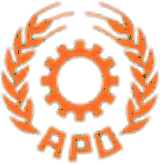 8. Nomination Form 2NATIONAL AWARD FOR PRODUCTIVITY TECHNICAL EXPERTSNominee ProfileNominee ProfileNominee ProfileNameDesignationOrganizationnameNature oforganizationAddressContact detailsTel.:Email:Description of NomineeDescription of NomineeDescription of NomineeRole & ContributionsDescribe the role of the nominee in conceiving and implementing specific productivity projects and initiatives, including how the nominee was able to maintain efforts to drive the productivity movement. Please include any documents to show that nominee has been nominated for and/or won awards or been acknowledged for his/her endeavors.Role & ContributionsDescribe the role of the nominee in conceiving and implementing specific productivity projects and initiatives, including how the nominee was able to maintain efforts to drive the productivity movement. Please include any documents to show that nominee has been nominated for and/or won awards or been acknowledged for his/her endeavors.Role & ContributionsDescribe the role of the nominee in conceiving and implementing specific productivity projects and initiatives, including how the nominee was able to maintain efforts to drive the productivity movement. Please include any documents to show that nominee has been nominated for and/or won awards or been acknowledged for his/her endeavors.Technical CompetenceDescribe the ability of the nominee to understand and define productivity problems and apply technical principles to resolve them. List specific examples of new methodologies, tools, and techniques that the nominee has created to resolve productivity problems, including the quality and functionality of such solutions.Technical CompetenceDescribe the ability of the nominee to understand and define productivity problems and apply technical principles to resolve them. List specific examples of new methodologies, tools, and techniques that the nominee has created to resolve productivity problems, including the quality and functionality of such solutions.Technical CompetenceDescribe the ability of the nominee to understand and define productivity problems and apply technical principles to resolve them. List specific examples of new methodologies, tools, and techniques that the nominee has created to resolve productivity problems, including the quality and functionality of such solutions.Results & ImpactsResults & ImpactsResults & ImpactsDescribe the quantitative and qualitative results from applying the productivity methodologies, tools, and techniques developed by the nominee, including the consistency of the results over a prolonged period and whether these solutions have been widely disseminated and applied in different sectors or countries, including any papers or publications on them.Describe the quantitative and qualitative results from applying the productivity methodologies, tools, and techniques developed by the nominee, including the consistency of the results over a prolonged period and whether these solutions have been widely disseminated and applied in different sectors or countries, including any papers or publications on them.Describe the quantitative and qualitative results from applying the productivity methodologies, tools, and techniques developed by the nominee, including the consistency of the results over a prolonged period and whether these solutions have been widely disseminated and applied in different sectors or countries, including any papers or publications on them.Describe the quantitative and qualitative results from applying the productivity methodologies, tools, and techniques developed by the nominee, including the consistency of the results over a prolonged period and whether these solutions have been widely disseminated and applied in different sectors or countries, including any papers or publications on them.Additional Points (if any)Additional Points (if any)Additional Points (if any)Additional Points (if any)DeclarationDeclarationDeclarationDeclarationNominator’snameNominator’snameOrganizationOrganizationAddressAddressContact detailsContact detailsTel.:Email: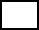 I declare the information on the nomination form and accompanying documents (if any) submitted to be true to the best of my knowledge.I am not related to the nominee in a personal capacity.Signature of Nominator	DateI declare the information on the nomination form and accompanying documents (if any) submitted to be true to the best of my knowledge.I am not related to the nominee in a personal capacity.Signature of Nominator	DateI declare the information on the nomination form and accompanying documents (if any) submitted to be true to the best of my knowledge.I am not related to the nominee in a personal capacity.Signature of Nominator	Date